Reception – weekly challenge Can you create an image of an animal with fins or scales; making the scales from unique or interesting materials?Maybe yours could be made from natural materials found on your daily exercise or just from objects that were going to go in your recycling bin.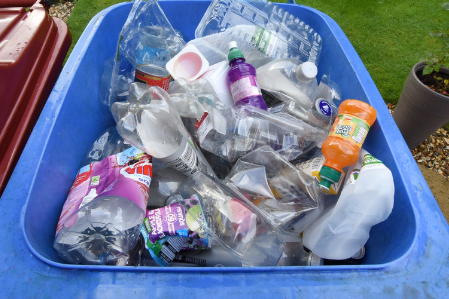 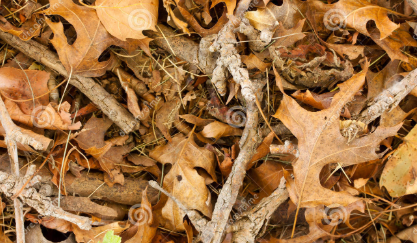 